O Cinema Antigamente Quem não se encantou quando foi pela primeira vez ao cinema assistir a um filme? Imagine então como ficaram as pessoas que assistiram o primeiro filme do mundo. Até o início do século XVIII, as únicas formas encontradas pelo homem para conservar a imagem de uma paisagem ou pessoa era guardando-a na memória ou sendo retratada em tela por um pintor. Essa realidade mudou quando, na França, em 1826, o inventor Nicephóre Niepce conseguiu registrar uma paisagem sem pintá-la, demorou 14 horas para alcançar o feito. A imagem foi registrada com o auxílio de uma câmera escura numa placa de vidro. O filme fotográfico só foi inventado em 1879, por Ferrier e aperfeiçoado pelo americano George Eastman. Algum tempo depois os irmãos Lumière criaram o cinematógrafo, que era uma câmera de filmar e projetar imagens em movimento.

A estrutura de um cinematógrafo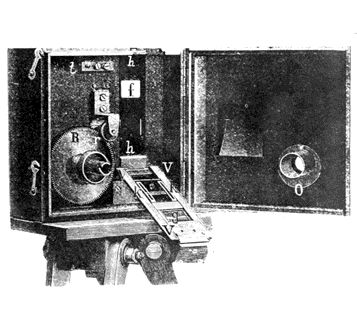 
Com o cinematógrafo em mãos, os irmãos Lumière começaram a produzir seus filmes, cuja apresentação pública foi realizada pela primeira vez em 1895, na França. Para o público que assistiu ao filme aquilo era algo maravilhoso e surpreendente, pois até aquele momento a fotografia ainda era novidade. Foi pelo fato dos filmes não terem sons que surgiu a expressão “cinema mudo”, os atores falavam e em seguida surgia a legenda na tela. Um dos grandes destaques do cinema mudo foi Charles Chaplin.Não pare agora... Tem mais depois da publicidade ;)O cinema com som surgiu em 1926, com o filme "The Jazz Singer", da Warner Brothers, recurso criado com o auxílio de um sistema de som Vitaphone, porém o som do filme não era totalmente sincronizado. Somente em 1928 a Warner Brothers obteve sucesso com a sincronização entre o som e a cena, no filme “The Lights of New York". A partir desse momento o cinema passou por um processo de evolução até chegar aos dias atuais, com todo seu glamour e encantamento aliado à sofisticação e modernidade.
Ao contrário do que muitas pessoas imaginam, Hollywood não é o maior produtor de filmes, a maior indústria cinematográfica do mundo na verdade é a Índia.